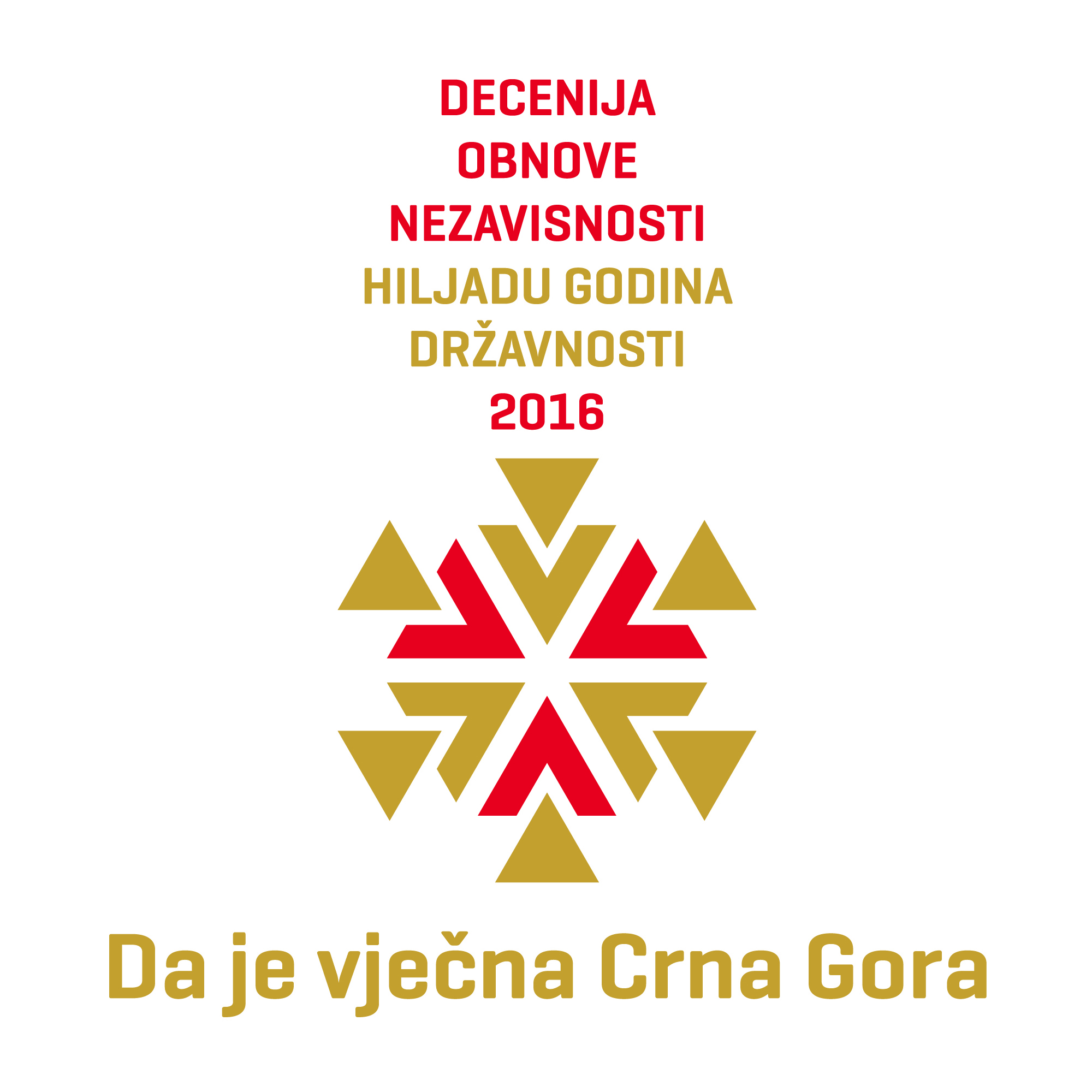 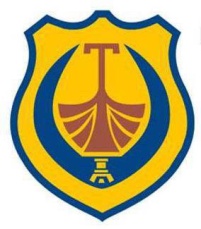 Na osnovu člana 21 Odluke o  načinu i postupku učešća lokalnog stanovništva u vršenju javnih poslova ( Sl .  list RCG 8/05) i člana 56  Statuta Opštine Tivat (Sl.list RCG 40/04 ,26/06  i Sl.list CG 12/11) , člana 1. Odluke o pristupanju izradi Nacrta Odluke o finansiranju sporta i Nacrta Pravilnika o kriterijumima  za dodjelu finansijskih sredstava sportskim organizacijama br. 0101- 680-498  od 19.09.2016.god.Predsjednica Opštine Tivat donosiP R O G R A MJavne rasprave o Nacrtu  Odluke o finansiranju sporta i Nacrtu Pravilnika o kriterijumima za dodjelu finansijskih sredstava sportskim organizacijama u Opštini Tivat1.  Javna rasprava o Nacrtu Odluke o finansiranju sporta i Nacrtu Pravilnika o kriterijumima za dodjelu finansijskih sredstava sportskim organizacijama u Opštini Tivat trajat će 15  dana i  počinje teći od 21 septembra do 6 oktobra   2016 .godine.2.  Za vrijeme trajanja javne rasprave uvid u nacrte  biće dostupan SVAKOG RADNOG DANA  U  VREMENU  OD  08-11  SATI  U  ZGRADI  OPŠTINE  TIVAT- SEKRETARIJAT  ZA MLADE, SPORT I SOCIJALNA PITANJA ( II sprat, kanc.br.16 )i na internet sajtu www opstinativat.me 3. Okrugli sto održat će se : - Sa opštinskim organima lokalne uprave i javnim službama 26. 09. 2016. godine sa početkom u 12 časova u sali za sastanke na II spratu zgrade opštine Tivat, - Sa Savjetom za  sport i radnim tijelima Skupštine opštine (matični odbori) 27. 09. 2016. godine, sa početkom u 12 h u sali za sastanke na II spratu zgrade opštine Tivat, - Sa sportskim organizacijama i Predsjednicima odborničkih klubova  04.10. 2016. godine sa početkom u 17  časova u multimedijalnoj Sali opštine Tivat, Centralna javna rasprava: - Centralna javna rasprava  o Nacrtima  održat će se u sali za sastanke na II spratu zgrade opštine Tivat, dana 06 10. 2016. godine, sa početkom u 12 časova, 4.  Sekretarijat za mlade,sport  i socijalna pitanja će uputiti preko sredstava javnog  informisanja  poziv  svim  zainteresovanim  subjektima  da  svojim  učešćem   doprinesu kvalitetnoj izradi ovih odluka 5. O realizaciji ovog Programa staraće se  Sekretarijat za mlade, sport  i socijalna pitanja Opštine Tivat.6. Nosilac  poslova će na osnovu primjedbi, predloga i sugestija sačiniti Izvještaj o javnoj raspravi.Pozivaju  se  zainteresovani  građani  i  pravna  lica  da  uzmu  učešća  u  javnoj  raspravi izvrše uvid,  daju svoje primjedbe, predloge, mišljenja i sugestije.                                                                                       Predsjednica  Opštine Tivat                                                                                         Prof.dr Snežana Matijević